Reklamera produkter levererade av DrivHuset AB
När vi har tagit emot era uppgifter behandlar vi förfrågan och informerar er därefter huruvida er produkt täcks av garantin och om den ska repareras eller måste bytas ut. Om produkten ska skickas in för reparation får ni inte göra detta förrän ni har fått svar på den förfrågan ni gjort via detta formulär från DrivHuset AB. För att kunna skapa ett reklamationsärende, behöver vi veta följande information om er:Fyll i ovanstående formulär och skicka det till info@drivhuset.nu
När vi tagit emot era uppgifter behandlar vi förfrågan och återkommer till er snarast möjligt med besked.Eftersom vi har avtal med många leverantörer kan det gälla olika regler och villkor beroende på vilken produkt ärendet gäller. Vi återkopplar till er med ytterligare instruktioner när vi har tagit emot ert ärende.Med Vänliga Hälsningar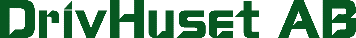 KundnamnAdressKontaktpersonTelefon nummerE-postDrivHuset AB´s Ordernr. / Support/service IDArtikelnummerTypSerienummerFelbeskrivning